Financieel jaarverslagStichting In2AfrikaBoekjaar 2014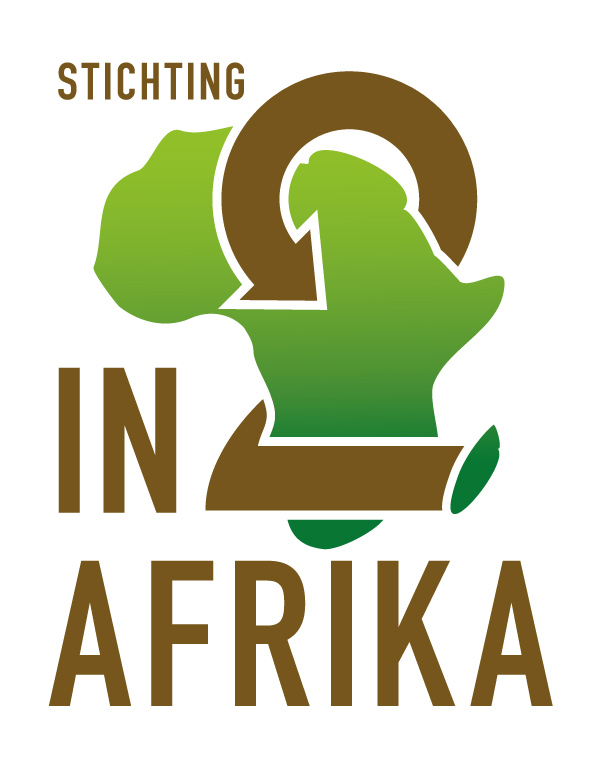 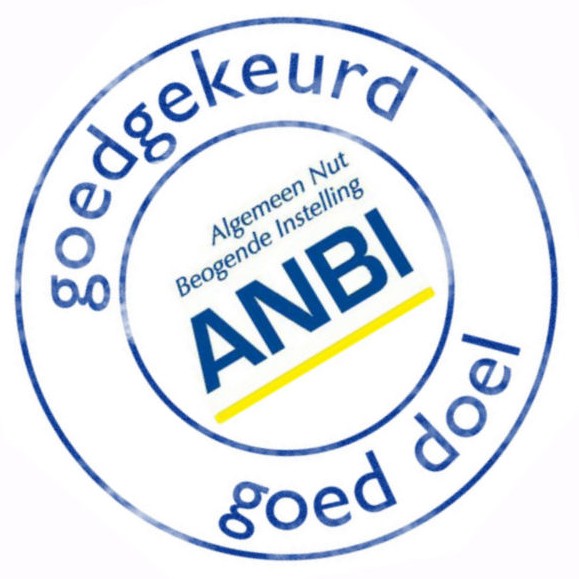 Datum: 17-01-2014Plaats: UrmondVincent OberdorfPenningmeester Stichting In2AfrikaInhoudsopgaveEindbegroting 2014	Specificaties ontvangen inkomsten	Specificaties gedane uitgavenStaat van Baten en Lasten 2014Specificatie en toelichtingGrote Actie’sDonaties projectenUitkeringen bestuursledenEindbalans Stichting In2Afrika - boekjaar 2014Startsaldo (datum: 29-10-2014)			€0,-Vermogen stichting (31-12-2014) 		€10.412,30Bestaande uit:Inbreng bestuursleden			€200Doelvermogen				€10.212,30Eindsaldo (31-12-2014)				€10.412,30Toelichting: In boekjaar 2014, tevens het oprichtingsjaar van de stichting, heeft stichting In2Afrika een vermogen van €10.412,30 vergaard. Dit bedrag bestaat voor €200,- uit inbreng van de bestuursleden, en voor de overige €10.212,30 uit doelvermogen dat wordt aangewend om de doelen van de stichting te realiseren. Het eindsaldo van de stichting over het boekjaar 2014 is daarmee €10.412,30. Over de besteding van dit vermogen, en over de bedoeling van de eigen inbreng door de bestuursleden wordt onder ‘III. Specificaties en toelichtingen’ nadere uitleg verschaft.Staat van baten en lasten 2014Startsaldo (datum: 29-10-2014)				€0,-BATENFundraising acties					€ 5646,35Losse Donaties					€ 4607,5Eigen inbreng bestuursleden			€ 200							---------------Totaal ontvangen inkomsten			€ 10.453,85LASTENUitgaven acties					€ 41,55Donaties aan projecten				€ 0,-							---------------Totaal gedane uitgaven				€ 41,55Totaal Batig Saldo					€10.412,30SPECIFICATIES ONTVANGEN INKOMSTEN ActiesKalender Actie					€ 3800In2Afrika Run					€ 1135,70Emballage Actie					€ 152,95In2Afrika Feest Geleen-Zuid			€ 557,70							----------------Totaal Acties						€ 5646,35Losse donatiesDonatie Outreaching Honors Program (?)		€ 3000,-FBBasic						€ 1000,-Overige Donaties					€ 607,5							---------------Totaal losse donaties				€ 4607,5Eigen Inbreng BestuursledenJesse							€100,-Vincent						€100,-							--------------Totaal eigen inbreng					€200,-Totale ontvangsten					€ 10.453,85SPECIFICATIES GEDANE UITGAVENUitgaven ActiesShirts In2Afrika Run					€ 19,92,-Drukkosten kalenders				€ 0Donaties aan projecten				€ 0Enveloppen en brieven sponsoractief FBBasic	€ 21,63Overige uitgaven					€ 0Totaal Uitgaven					€ 41,55Specificatie en toelichtingenGrote ActiesKalenderactieVerschil : + € 3800Toelichting: Met de kalenderactie deden meerdere bedrijven in het kantorenpand Creative Valley een donatie aan stichting In2Afrika, en als dank ontvingen zij een jaarkalender van de stichting. De drukkosten worden pas in januari 2015 betaaldIn2Afrika RunVerschil: + € 1095,78Toelichting: Met de In2Afrika Run hebben verschillende lopers voor een loop per kilometer die ze lopen donaties verzameld. Deze donaties zijn aan de stichting geschonken. Voor deze loop zijn t-shirts gedrukt door de stichting die de deelnemers droegen tijdens de loop.Donaties Projecten en aangehouden vermogenToelichting: In het boekjaar 2014 bedragen de donaties aan de verschillende door Stichting In2Afrika geselecteerde projecten €0,-. Dit is simpel te verklaren. Stichting In2Afrika wil aan elk project dat ze selecteert op maat ondersteuning bieden. Wij geloven dat we dit maatwerk het best kunnen bieden wanneer we voor elk project met eigen ogen gezien hebben waar er ondersteuning nodig is, en welke financiële middelen hiervoor ingezet dienen te worden. Om deze reden zullen we in het boekjaar 2015, wanneer we alle projecten hebben aangedaan, overgaan tot het gericht doen van donaties richting onze projecten. Het aanhouden van een aanzienlijk deel van ons vermogen over 2014 is hierdoor niet meer dan logisch.Uitkeringen bestuursledenZoals in haar beleid opgenomen en zoals het een ANBI betaamd, doet stichting In2Afrika geen uitkeringen aan haar bestuursleden. Ook in 2014 zijn dergelijke uitkeringen niet gedaan. De eigen inbreng van de bestuursleden in het vermogen van de stichting wordt aangewend om bepaalde faciliterende uitgaven mee te dekken. In 2014 is dit nog niet nodig geweest, vooral omdat bepaalde faciliterende uitgaven voor de start-up van de stichting in 2014 direct uit het privévermogen van de bestuursleden betaald zijn. In het vervolg zal hier de eigen inbreng in de stichting voor gebruikt worden.UitgavenInkomstenDrukkosten€ 0Totale donaties kalenders€ 3800Totaal€ 0Totaal€ 3800UitgavenInkomstenShirts€ 19,92Totale inkomsten sponsoring lopers€ 1115,70Totaal€ 19,92Totaal€ 1115,70